SREDA   6. 5. 2020Pozdravljen/a!Iskrene čestitke in velika pohvala za učenje matematike preko Skypa. Upošteval/a si vsa navodila in priporočila, ki sem jih napisala.Ponosna sem nate!!!!Danes se pri ŠPO začneš učiti plesno koreografijo (plesne korake) za novo plesno točko. Pri slovenščini nadaljuješ z odgovori na vprašanja o skrbi za zdravje. Z besedilnimi nalogami se boš bojeval/a pri matematiki. Pri SPO se začneš učiti o človeškem telesu. Kar nekaj nalog boš poiskal/a na portalu LILIBI.SI. Če bo prišlo do okvare na portalu (tako kot je bilo v ponedeljek) te naloge izpusti. Prepričana sem, da so mojstri računalničarji kar pošteno skregali LILI in BINETA. Morda sta krivca za okvaro onadva. Kdo ve, morda sta si želela podaljšati prvomajske počitnice. 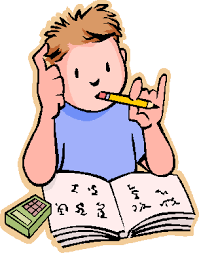 Želim ti veliko uspehov pri delu in čim manj jamranja. Se vidimo in slišimo spet v četrtek po istem urniku kot v torek. Ukvarjali se bomo s številskimi izrazi. Potreboval/a boš DZ za MAT in peresnico.Lepo se imej in veliko se smej. Učiteljica Natalija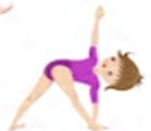  ŠPORT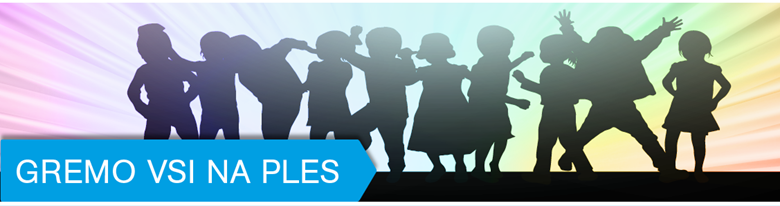 Danes se začneš učiti plesno koreografijo (plesne korake) za plesno točko GREMO VSI NA PLES. Vsa navodila najdeš na Portalu LILIBI.SI. Plesne korake se moraš naučiti do ponedeljka, 11. 5. 2020.Slediš naslednjim korakom:MESTNI TRG 3,GLASBENA UMETNOST,GLASBA IN PLES,GREMO VSI NA PLES,KOREOGRAFIJA.https://www.lilibi.si/mestni-trg/glasbena-umetnost/glasba-in-ples/gremo-vsi-na-ples/koreografijaPlesna točka traja manj kot minuto zato verjamem, da ta izziv zate res ne bo prezahteven.Uživaj v plesu!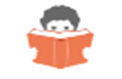 SLOVENŠČINA - SKRB ZA ZDRAVJE – branje in razčlenjevanje                                    neumetnostnih besedilZa delo potrebuješ: - DZ za SLJ, str.55                                -peresnico (nalivno pero, rdeče pisalo),                                -zvezek za slovenščino.Pripravi delovni zvezek. Odpri ga na str. 55. Besedilo o HRANI 3 krat preberi. Si zadovoljen/na s svojim branjem? Morda moraš še kaj izboljšati? Si razumel/a vse kar si prebral/a?Pripravi zvezek za slovenščino. Napiši datum (6. 5. 2020), naslov je Skrb za zdravje. V novo vrstico zapiši DZ, str. 55, nal. 1. V celih in pravilno oblikovanih povedih odgovori na vprašanja pri 1. nalogi.  Piši z nalivnim peresom.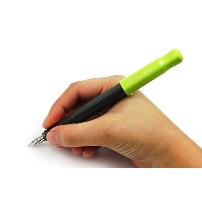 Piši lepopisno!!Upoštevaj pravopisna pravila! 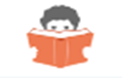 SPOZNAVANJE OKOLJA – ČLOVEŠKO TELOZa delo potrebuješ: - DZ za SPO,                                     -peresnico,                                    -Portal LILIBI.SIZa začetek poskušaj narediti naslednje vaje:Z desno roko rahlo “tapkaj” po licu in hkrati z levo roko po trebuhu. (nekaj sekund)Z desno roko “tapkaj” po licu, z levo istočasno kroži po trebuhu. (nekaj sekund)Z desno roko kroži po licu, z drugo “tapkaj” po trebuhu. (nekaj sekund)Premisli:Ali je bilo vse naloge enako težko izvajati? Katero najtežje? Kaj meniš zakaj?Katere dele telesa si premikal/a?         Katere kosti so se premikale? V kazalu delovnega zvezka poišči naslov ČLOVEŠKO TELO. Preberi besedilo.Z rdečo barvico obkroži ključne besede.Moj namig: mišice, možgani, srce, notranji organi, okostje, energija, rast, razvoj, delovanje.Naredi poskuse, ki za zapisani v zelenih pravokotnikih.Na portalu LILIBI si oglej posnetek o organih. Upoštevaj naslednje korake: MESTNI TRG 3, SPOZNAVANJE OKOLJA, JAZ IN NARAVA, ŽIVA BITJA IN OKOLJA, ČLOVEK, O ORGANIHhttps://www.lilibi.si/mestni-trg/spoznavanje-okolja/jaz-in-narava/ziva-bitja-in-okolja/clovek/o-organihUpam, da ti je bilo zanimivo. S spoznavanjem človeškega telesa nadaljuješ jutri.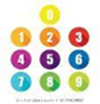 MATEMATIKA – BESEDILNE NALOGEZa delo potrebuješ: -DZ za MAT, str. 90                                    -zvezek za MAT,                                    -peresnico (ošiljen svinčnik, rdeče pisalo, zeleno barvico),                                    -ravnilo.V moji okolici živi veliko golobov. Skoraj vsak dan me eden izmed njih obišče. Kar preprosto se usede na okensko polico in opazuje kaj delam. (No, včasih se tudi pokaka.) 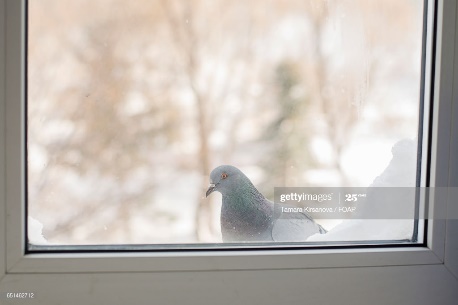 Ko sem ti hotela napisati kako rešujemo besedilne naloge mi je s kljunčkom potrkal po oknu in rekel, da ti to že sigurno veš.  Je to res? Se še spomniš reševanja besedilnih nalog? V matematični zvezek napiši datum (6. 5. 2020) in naslov Besedilne naloge, v novo vrstico DZ, str. 90.V delovnem zvezku preberi 1. nalogo. Obkroži ustrezne podatke. V zvezek napiši:nalogaR:O:Tako napišeš za vse štiri naloge. Saj se še spomniš?Pa še moji namigi:1.naloga: nekateri podatki so zapisani z besedo. 2.naloga: če je nekdo star 4-krat manj pomeni, da delimo.3.naloga: v nalogi sta dva računa. V nalogi NE množiš.4.naloga: en list v knjigi je enak kot dve strani v knjigi. (1 list = 2 strani).